ПРЕДЛОГ-ЗАКОН за изменување и дополнување на Законот за задолжително осигурување во сообраќајотСкопје, август 2019 година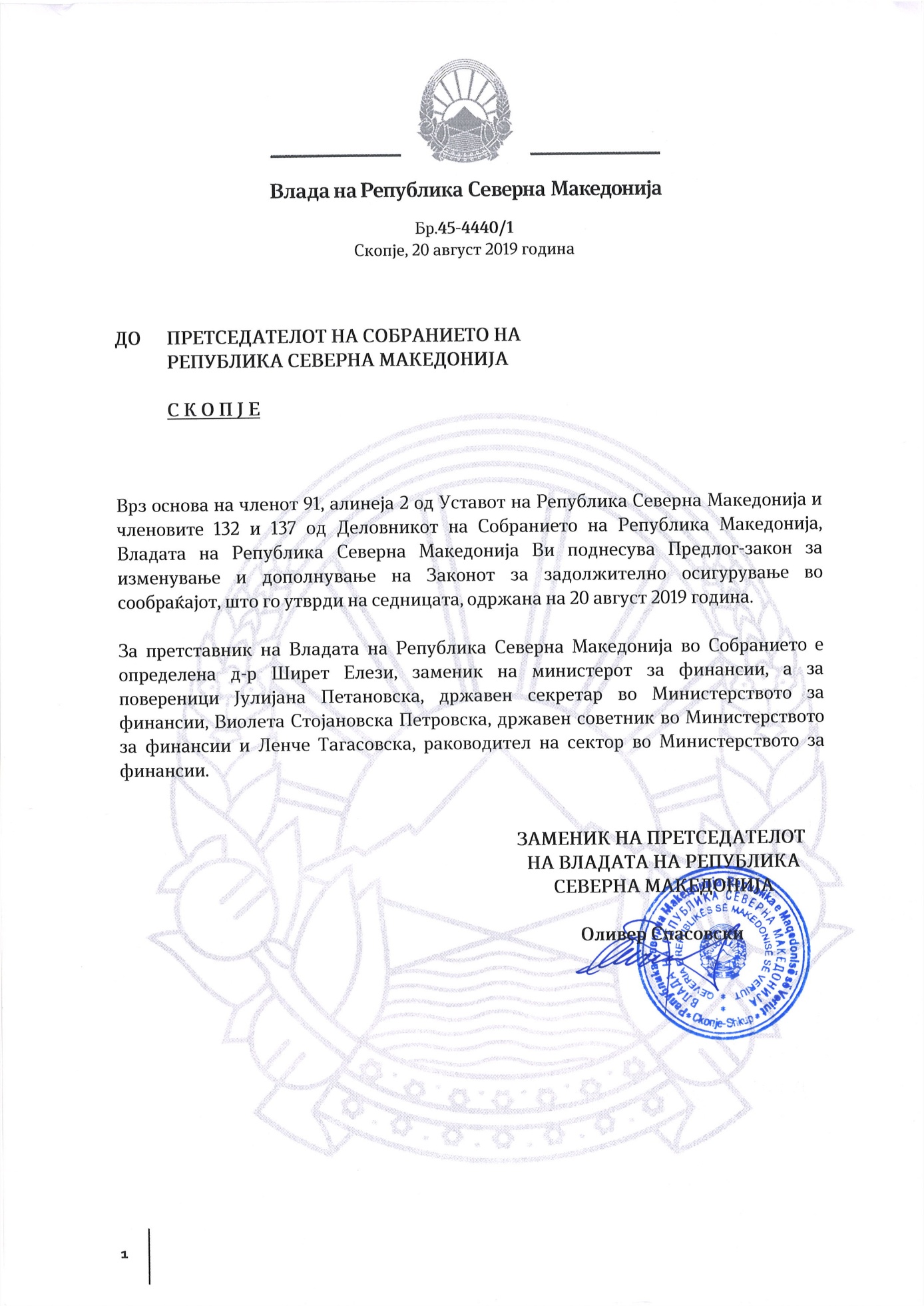 ВОВЕДI.ОЦЕНА НА СОСТОЈБИТЕ  ВО ОБЛАСТА ШТО ТРЕБА ДА СЕ УРЕДИ СО ЗАКОНОТ  И ПРИЧИНИ ЗА ДОНЕСУВАЊЕ НА ЗАКОНОТСо Законот за задолжително осигурување во сообраќајот („Службен весник на Република Македонија“ бр. 88/05, 70/06, 81/08, 47/11, 135/11, 112/14 и 145/15) се уредува задолжителното осигурување на:  патниците во јавен превоз од последици на несреќен случај - незгода; сопствениците, односно корисници на моторни и приклучни возила; сопствениците, односно корисници на воздухоплови и сопствениците, односно корисници на бродови, односно чамци на моторен погон, од одговорност за штети предизвикани на трети лица во сообраќајот. Согласно Законот, задолжителното осигурување во воздухопловниот сообраќај го опфаќа осигурувањето на патници во јавен превоз од последици на несреќен случај и осигурувањето од одговорност за штети што воздухопловот може да ја предизвика на трети лица, поради смрт, телесна повреда, нарушување на здравјето, уништување или оштетување на предмети во текот на летот или додека воздухопловот е на земја.  Законот за задолжително осигурување во сообраќајот не уредува осигурување за штета предизвикана на багаж, ствари, штети предизвикани на трети лица од воздухоплови без екипаж, како и осигурување за штета предизвикана на патници при некомерцијални операции со воздухоплови.На авиопревозниците, односно операторите на воздухоплов кои летаат во рамките на, во, од или преку територијата на Република Северна Македонија, им се воведува обврска за задолжително склучувањето на договор за осигурување од одговорност за штета. Принципите за осигурувањето и минималните суми на осигурување за штета предизвикана на патници, багаж, ствари и/или на трети лица се уредени согласно одредбите на Регулативата (ЕЗ) 785/2004 од 21 април 2004 година за условите за осигурување на авиопревозници и оператори на воздухоплови изменета со ЕУ Регулативите 1137/2008 и 285/2010 која е преземена согласно Анексот I од Мултилатералната спогодба за основање на Европска заедничка воздухопловна област од 9 јуни 2006 година објавена во “Службен весник на Република Македонија” бр. 27/07 и 98/09.Со цел усогласување на Законот за задолжително осигурување во сообраќајот со регулативите од областа на цивилното воздухопловство како и проширување на опсегот на задолжително осигурување во авио сообраќајот се предлага негово изменување и дополнување.Исто така, со цел подобрување на правата на оштетените лица при сообраќајна незгода, во насока на забрзување на процесот на обесштетување, се предлага дополнување на Законот.II. ЦЕЛИ, НАЧЕЛА И ОСНОВНИ РЕШЕНИЈА НА ПРЕДЛОГОТ НА ЗАКОНПредлог-законот за изменување и дополнување на Законот за задолжително осигурување во сообраќајот се заснова врз истите начела врз кои се заснова и постојниот закон.Предложените измени и дополнувања на Законот за задолжително осигурување во сообраќајот имаат за цел хармонизизација со прописите на ЕУ од областа на цивилното воздухопловство.Основните решенија  кое се предлагаат се:- Проширување на опсегот на Законот за задолжително осигурување во сообраќајот, односно со измената се воведува задолжително осигурување на багаж и ствари, штети предизвикани на трети лица од воздухоплови без екипаж, како и осигурување за штета предизвикана на патници при некомерцијални операции со воздухоплови;- Проширување на oбврската за задолжително осигурување на авиопревозник, односно оператор на воздухоплов кој не е од Република Северна Македонија, односно кој не е од земја членка на Мултилатералната спогодба за основање на Европска заедничка воздухопловна област, кои само вршат прелет преку територијата на Република Северна Македонија, за покривање на одговорноста за штета предизвикана на трети лица во кои спаѓа секое правно или физичко лице кое не е патник или член на екипаж во воздухоплов;- Подобрување на правата на оштетените лица при сообраќајна незгода, во насока на забрзување на процесот на обесштетување.III.ОЦЕНА НА ФИНАНСИСКИТЕ ПОСЛЕДИЦИ ОД ПРЕДЛОГОТ НА ЗАКОН ВРЗ БУЏЕТОТ И ДРУГИТЕ ЈАВНИ ФИНАНСИСКИ СРЕДСТВА Законот чие донесување се предлага не повлекува обврска за обезбедување средства за неговото спроведување од Буџетот на Република Северна Македонија.IV.ПРОЦЕНА НА ФИНАНСИСКИТЕ СРЕДСТВА ПОТРЕБНИ ЗА СПРОВЕДУВАЊЕ НА ЗАКОНОТ И НАЧИНОТ НА НИВНОТО ОБЕЗБЕДУВАЊЕ, КАКО И ПОДАТОЦИ ЗА ТОА ДАЛИ СПРОВЕДУВАЊЕТО НА ЗАКОНОТ ПОВЛЕКУВА МАТЕРИЈАЛНИ ОБВРСКИ ЗА ОДДЕЛНИ СУБЈЕКТИЗаконот не повлекува обврска за обезбедување дополнителни финансиски средства за неговото спроведување и материјални обврски за одделни субјекти. ПРЕДЛОГ-ЗАКОН ЗА ИЗМЕНУВАЊЕ И ДОПОЛНУВАЊЕ НА ЗАКОНОТ ЗА ЗАДОЛЖИТЕЛНО ОСИГУРУВАЊЕ ВО СООБРАЌАЈОТЧлен 1	Во Законот за задолжително осигурување во сообраќајот (“Службен весник на Република Македонија” бр. 88/05, 70/06, 81/08, 47/11, 135/11, 112/14 и 145/15), во членот 1 зборовите“сопственици, односно корисници на воздухоплови” се заменуваат со зборовите “патници, багаж и ствари во воздушен сообраќај како и авиопревозниците односно операторите на воздухоплови”.Член 2	Во членот 2 став (1) во точките 6, 7, 8 и 11 зборовите „Република Македонија“ се заменуваат со зборовите „Република Северна Македонија“.Член 3Во членот 5 ставот (2) се менува и гласи:„Одговорното друштво за осигурување е должно во рок од 60 дена од приемот на барањето од ставот (1) на овој член до оштетеното лице да достави:1) образложена понуда за надомест на штета или2) образложен одговор на барањето за надомест на штета.“По ставот (2) се додаваат три нови става (3), (4) и (5)кои гласат:„(3) По приемот на образложената понуда за надомест на штета од ставот (2) точка 1) на овој член, оштетеното лице потребно е да се произнесе во однос на дадената понуда со писмено известување до друштвото за осигурување во рок од 30 дена.(4) Доколку оштетеното лице не е согласно со образложената понуда од став (2) точка 1) на овој член, со образложениот одговор од ставот (2) точка 2) на овој член или доколку не добие одговор во рокот предвиден во ставот (2) на овој член може да поднесе тужба пред надлежен суд. (5) Одговорното друштво за осигурување е должно надоместот на штета од став (2) точка 1) на овој член да го исплати во рок од 14 дена од денот на доставувањето на писменото известување до друштвото за осигурување согласно ставот (3) од овој член. За доцнење во исплатата се пресметува законска камата за задоцнето плаќање согласно Законот за облигационите односи.“Ставот (3) станува став (6). Член 4	Во членот 6 во ставовите (1) и (2) зборовите „Република Македонија“ се заменуваат со зборовите „Република Северна Македонија“.Член 5	Во членот 9 по зборовите: “Законот за облигациони односи“ се става запирка и се додаваат зборовите: “Законот за облигациони и стварно правни односи во воздушниот сообраќај“.Член 6	Во членот 10 став (2) точката 7) се брише. Точките 8) и 9) стануваат точки 7) и 8).Член 7	Во членот 11 став (1) зборот “аеродромот“ се брише.Член 8	Во членот 12 став (1) зборовите „Република Македонија“ се заменуваат со зборовите „Република Северна Македонија“.Ставот (2) се брише. Ставовите (3), (4), (5) и (6) стануваат ставови (2), (3), (4) и (5).Член 9	Во членот 20 во ставот (1), во Главата III во насловот на дел 3, во насловот на дел 4, член 29 во ставовите (1) и (2), член 32 во ставот (1), член 36 став (2) во точките 1), 6) и 7), член 38 став (1) во точката 3), член 39 став (1) во воведната реченица и став (2) во точката 2) и член 41 во ставот (4) зборовите „Република Македонија“ се заменуваат со зборовите „Република Северна Македонија“.Член 10	Во членот 44 став (1) зборовите „Република Македонија“ се заменуваат со зборовите „Република Северна Македонија“.По ставот (3) се додава нов став (4) кој гласи:„(4) На претседателот и членовите на Комисијата од ставот (1) на овој член им следува годишен паричен надоместок во висина на една просечна нето плата исплатена во Република Северна Македонија за претходната година, објавена од Државниот завод за статистика.“Член 11	Во членот 45 во ставовите (1) и (2) и во член 46 зборовите „Република Македонија“ се заменуваат со зборовите „Република Северна Македонија“.Член 12	Насловот на Главата IV се менува и гласи: “IV. ОСИГУРУВАЊЕ НА АВИОПРЕВОЗНИЦИТЕ И ОПЕРАТОРИТЕ НА ВОЗДУХОПЛОВИ ОД ОДГОВОРНОСТ ЗА ШТЕТА ПРЕДИЗВИКАНА НА ПАТНИЦИ, БАГАЖ, СТВАРИ ИЛИ НА ТРЕТИ ЛИЦА”Член 13	Насловот пред членот 47 и членот 47 се менуваат и гласат:“Осигурување од одговорност за штетаЧлен 47(1) Осигурувањето од одговорност за штета на авиопревозниците, односно операторите на воздухоплов кои летаат во рамките на, во, од или преку територијата на Република Северна Македонија, обврската за склучување договор за осигурување, принципите за осигурувањето и минималните суми на осигурување за штета предизвикана на патници, багаж, ствари и/или на трети лица е уредено согласно одредбите на Регулативата (ЕЗ) 785/2004 од 21 април 2004 година за условите за осигурување на авиопревозници и оператори на воздухоплови изменета со ЕУ Регулативите 1137/2008 и 285/2010 (во натамошниот текст: ЕУ Регулативата 785/2004), која е преземена согласно Анексот I од Мултилатералната спогодба за основање на Европска заедничка воздухопловна област од 9 јуни 2006 година објавена во “Службен весник на Република Македонија” бр. 27/07 и 98/09.(2) По исклучок од став (1) на овој член минималните суми на осигурување од одговорност за штета на авиопревозници и оператори на воздухоплови кои не се опфатени со ЕУ Регулативата 785/2004 изнесуваат:1) за штета предизвикана на патници при некомерцијални операции со воздухоплов со максимална маса при полетување (MTOW) од 2.700 кг или помала изнесува 100.000 СПВ по патник во денарска противвредност по курсот на Народна банка на Република Северна Македонија на денот на уплатата,2) за штета предизвикана на патници при летање тандем со крила за слободно летање и балони изнесува 10.000 СПВ по патник во денарска противвредност по курсот на Народна банка на Република Северна Македонија на денот на уплатата, 3) за штета што воздухоплов може да ја предизвика на трети лица при летање со крила за слободно летање и воздухоплови без екипаж со максимална маса при полетување (MTOW) од 0.5 кг до 5 кг, или кои летаат со максимална брзина поголема од 19 m/s изнесува 5000 СПВ во денарска противвредност по курсот на Народна банка на Република Северна Македонија на денот на уплатата, 4) за штета што воздухоплов може да ја предизвика на трети лица при летање со едрилици, ултралесни летала, балони, воздухопловни модели над 20 кг и воздухоплови без екипаж со максимална маса при полетување (MTOW) од 5 кг до 20 кг изнесува 8000 СПВ во денарска противвредност по курсот на Народна банка на Република Северна Македонија на денот на уплатата и 5) за штета што воздухоплов може да ја предизвика на трети лица при летање со воздухоплови со максимална маса при полетување (MTOW) од 21 кг до 500 кг изнесува 500.000 СПВ во денарска противвредност по курсот на Народна банка на Република Северна Македонија на денот на уплатата.“Член 14Насловот пред членот 48 и членот 48 се менуваат и гласат:“Договор за осигурувањеЧлен 48(1) Со договорот за осигурување од член 47 став (1) на овој закон се покриваат:1) штети поради смрт, телесни повреди или нарушување на здравјето на патниците за време на лет на воздухоплов;2) штети поради губење или оштетување на рачен багаж односно лични ствари на патниците во кабината на воздухолов;3) штети поради губење или оштетување на регистриран багаж и/или ствари во воздухоплов и4) штети на трети лица во кои спаѓа секое правно или физичко лице кое не е патник или член на екипаж во воздухоплов.(2) По исклучок од став (1) на овој член со договорот за осигурување за воздухоплови кои не се користат за комерцијални цели задолжително се покриваат штетите од став (1) точките 1) и 4) на овој член.(3) Авиопревозник, односно оператор на воздухоплов кој не е од Република Северна Македонија, односно кој не е од земја членка на Мултилатералната спогодба за основање на Европска заедничка воздухопловна област (во натамошниот текст: Спогодбата за ЕЗВО), односно чијшто воздухоплов е регистриран надвор од територијата на некоја земја членка на Спогодбата за ЕЗВО и чии летови не вклучуваат слетување или полетување од територијата на Република Северна Македонија туку само врши прелет преку територијата на Република Северна Македонија, со договорот за осигурување е должен да ја покрие одговорноста за штета од став (1) точка 4) на овој член.(4) Во договорот за осигурување од став (1) на овој член, треба да бидат наведени осигурените ризици, покритието за секој воздухоплов, како и дека осигурувањето е склучено согласно ЕУ Регулативата 785/2004.”Член 15	По членот 48 се додава нов наслов и нов член 48-а кои гласат:„Посебни одредби во однос на одговорноста за штета на трети лицаЧлен 48-а(1) Како штета што е предизвикана со употреба на воздухоплов се смета и штетата што на трето лице му е предизвикана со паѓање или исфрлање на предмети од воздухоплов.(2) Осигурувањето за штета предизвикана на трети лица не се однесува на патниците кои се превезуваат со воздухоплов, како и лицата кои по налог авиопревозникот или за негова сметка го вршат превозот.(3) Обврската на друштво за осигурување по основ на осигурување од одговорност за штета што воздухоплов може да ја предизвика  на трети лица не може да биде повисока од минималните осигурени суми од член 47 на овој закон, освен ако со договорот за осигурување не е предвиден повисок износ.(4) Ако износот на кој е договорено осигурувањето не е доволен за надоместување на сите штети предизвикани со ист штетен настан, првенствено се надоместуваат штети на лица. Ако има повеќе оштетени лица, а вкупниот надоместок го надминува износот на кој е договорено осигурувањето од авиоодговорност, правата на оштетените лица спрема друштвото за осигурување сразмерно се намалуваат.(5) Друштвото за осигурување кое на оштетеното лице му исплатило штета во износ повисок од оној на кој лицето има право според пропорционалното намалување на компензацијата, бидејќи друштвото не знаело дека постојат и други лица кои претрпеле штета, има обврска кон другите лица да исплати штета до износот договорен со договорот за задолжително осигурување од одговорност.“Член 16	Во членот 49 во ставот (3), во членот 50, во членот 58 став (1) во точки 1), 2) и 4) и во ставот (2) и член 60 во ставот (5) зборовите „Република Македонија“ се заменуваат со зборовите „Република Северна Македонија“.Член 17Членот 65-а  се менува и гласи:,,За прекршоците утврдени со овој закон, прекршочна постапка води и прекршочна санкција изрекува надлежен суд."Член 18Во членот 65-б став (1) зборовите „66 и член 66-а“ се заменуваат со зборовите „66,66-а и 69."Во ставот (2) зборовите „67, 68, 69 и 70“ се заменуваат со зборовите „67 и 68“.Член 19Во членот 66 во ставот (1)  по зборовите „износ од“ се додаваат зборовите „6.000 до“.точките 7) и 8) се бришат.Точката 9) станува точка 7).Во ставот (2) зборовите: „30% од одмерената глоба за правното лице“ се заменуваат со зборовите: „500 евра во денарска противвредност“.Во ставот (3) зборовите: „или Национално биро за осигурување во траење до 30 дена “ се заменуваат со зборовите ,,во траење до 2 години."Член 20Во членот 66-а став (1)  по зборовите „износ од“ се додаваат зборовите „4.000 до“.Точката 1) се менува и гласи:„друштво за осигурување ако не прибира, обработува, чува, користи и доставува податоци согласно со членот 7 на овој закон;“По точката 2) се додава нова точка 2-а) која гласи:„2-а) друштвото за осигурување ако не постапи во роковите од членот 5 ставови (2)  и (5) на овој закон;“.Точката 5) се брише.Во ставот (2) зборовите „30% од одмерената глоба за правното лице“ се заменуваат со зборовите: „500 евра во денарска противвредност“, а зборовите „или во Националното биро за осигурување“ се бришат.Член 21Членот 67 се менува и гласи:„(1) Глоба  во износ од  1.500 до 2.500 евра во денарска противвредност ќе му се изрече за прекршок на правно лице доколку:1)како сопственик на превозно средство не склучи договор за задолжително осигурување  согласно  член 3 став (1) на овој закон и2)како сопственик на моторно возило не го извести друштвото за осигурување со кое склучило договор за осигурување од автомобилска одговорност за настанување на сообраќајната незгода во предвидениот рок согласно член 22 став (1) на овој закон.(2)  Глоба во износ од 500 евра во денарска противвредност ќе му се изрече за прекршокот од ставот (1) на овој  член и на одговорното лице во правното лице.“Член 22Членот 68 се менува и гласи:“Глоба во износ од  250 евра во денарска противвредност ќе му се изрече за прекршок на физичко лице односно на трговец поединец доколку: 1)како сопственик на превозно средство не склучи договор за задолжително осигурување  согласно член 3 став (1) на овој закон и2)сопственик на моторно возило не го извести друштвото за осигурување со кое склучило договор за осигурување од автомобилска одговорност за настанување на сообраќајната незгода во предвидениот рок согласно член 22 став (1) на овој закон.”Член 23Членот 69 се менува и гласи:„(1) Глоба во износ од 1.000 до 2.000 евра во денарска противвредност ќе му се изрече за прекршок на Националното биро за осигурување:1) ако не води статистичка евиденција и врши статистичка обработка на статистичките податоците добиени од друштвата за осигурување согласно со статистичките осигурителни стандарди и истите квартално  не ги објавува на својата веб страна согласно со членот 52 став (1) точка 4 од овој закон;2) ако не воспоставува и одржува централен систем за евиденција на штети од употреба на моторни возила согласно со членот 52 став (1) точка 5 од овој закон;3) ако не прибира, обработува, чува, користи и доставува податоци согласно со членот 7 на овој закон;4) ако не изготви план за работа и не го достави до Агенција за супервизија на осигурување согласно со членот 53 став (1) од овој закон;(2) Глоба во износ од 500 евра во денарска противвредност ќе му се изрече за прекршокот од ставот (1) на овој член на одговорното лице во Националното биро за осигурување.(3) Покрај глобата за прекршоците од став (1) точки 1) и 2) и став (2) на овој член, ќе се изрече прекршочна санкција забрана за вршење на должност на одговорното лице во Националното биро за осигурување во траење до 6 месеци.“Член 24Членот 70  се брише.Член 25	Во членовите 73 и 74 зборовите „Република Македонија“ се заменуваат со зборовите „Република Северна Македонија“.Член 26Започнатите постапки по барањата за надомест на штета до денот на влегувањето во сила на овој закон ќе завршат согласно  Законот за задолжително осигурување во сообраќајот (“Службен весник на Република Македонија” бр. 88/05, 70/06, 81/08, 47/11, 135/11, 112/14 и 145/15).Член 27	Овој закон влегува во сила осмиот ден од денот на објавувањето во “Службен весник на Република Северна Македонија”.ОБРАЗЛОЖЕНИЕI. ОБЈАСНУВАЊЕ НА СОДРЖИНАТА НА ОДРЕДБИТЕ НА ПРЕДЛОГОТ НА ЗАКОНОТ Со измената на членот 1 се проширува опсегот на Законот со тоа што досегашното решение „сопственици, односно корисници на воздухоплови” се заменува со “патници, багаж и ствари во воздушен сообраќај како и авиопревозниците односно операторите на воздухоплови“. Тоа значи дека со задолжително осигурување ќе бидат опфатени патниците, багажот и стварите во воздушен сообраќај, штети предизвикани на трети лица, како и авиопревозниците односно операторите на воздухоплови, наспроти досегашното решение кое уредува задолжително осигурување од одговорност за штети предизвикани на трети лица во сообраќајот само за сопственици, односно корисници на воздухоплови.Со членот 3 од измената се дополнува членот 5 од Законот. Со дополнувањето се утврдува рок од 60 дена за одговорното друштво за осигурување до подносителот да достави образложена понуда за надомест на штета или образложен одговор. Дополнувањето на членот 5 од Законот е со цел подобрување на правата на оштетените лица при сообраќајна незгода, во насока на забрзување на процесот на обесштетување.Со членот 5 од измената се дополнува членот 9 од Законот и се утврдува дека покрај Законот за облигациони односи и Законот за супервизија на осигурување, за се она што не е уредено со Законот за задолжително осигурување во сообраќајот ќе се применуваат и одредбите од Законот за облигациони и стварно правни односи во воздушниот сообраќај.Со членовите 6, 7 и 8 од измената се бришат одредбите од член 10, 11 и 12 во кои е уредено задолжителното осигурување за воздухоплови. Истите се утврдуваат во ново предложените членови од Предлог законот (членови 47, 48 и 48-а).Со членот 10 од измената се утврдува годишен паричен надоместок на претседателот и членовите на Комисијата за осигурување од автомобилска одговорност. Годишниот надоместок се утврдува во висина на една просечна нето плата исплатена во Република Северна Македонија за претходната година, објавена од Државниот завод за статистика.Со членот 12 од измената се менува досегашниот наслов на Главата IV Осигурување на сопствениците на воздухоплови од одговорност за штети предизвикани на трети лица. Новиот наслов гласи: Осигурување на авиопревозниците и операторите на воздухоплови од одговорност за штета предизвикана на патници, багаж, ствари или на трети лица. Во членот 13 од измената со кој се менува членот 47 се уредува осигурувањето од одговорност за штети на авиопревозниците, односно операторите на воздухоплов кои летаат во рамките на, во, од или преку територијата на Република Северна Македонија. Со измената во членот се утврдува обврската за склучување договор за осигурување, принципите за осигурувањето и минималните суми на осигурување за штета предизвикана на патници, багаж, ствари и/или на трети лица во согласност со одредбите на Регулативата (ЕЗ) 785/2004 од 21 април 2004 година за условите за осигурување на авиопревозници и оператори на воздухоплови изменета со ЕУ Регулативите 1137/2008 и 285/2010, која е преземена согласно Анексот I од Мултилатералната спогодба за основање на Европска заедничка воздухопловна област од 9 јуни 2006 година објавена во “Службен весник на Република Македонија” бр. 27/07 и 98/09. Исто така, во овој член се утврдени минималните суми на осигурување од одговорност за штета на авиопревозници и оператори на воздухоплови кои не се опфатени со ЕУ Регулативата 785/2004. Истите беа утврдени во досегашните одредби од Законот за задолжително осигурување во сообраќајот, освен оние суми за воздухоплови без екипаж (дронови).Со членот 14 од Предлог законот се менува членот 48 од Законот. Со новиот член 48 се уредува дека авиопревозниците, односно операторите на воздухоплов кои летаат во рамките на, во, од или преку територијата на Република Северна Македонија мора да имаат склучено договорот за осигурување. Новото решение во Законот предвидува со договорот за осигурување да бидат покриени штети поради смрт, телесни повреди или нарушување на здравјето на патниците за време на лет на воздухоплов;штети поради губење или оштетување на рачен багаж односно лични ствари на патниците во кабината на воздухолов;штети поради губење или оштетување на регистриран багаж и/или ствари во воздухоплов; и штети на трети лица во кои спаѓа секое правно или физичко лице кое не е патник или член на екипаж во воздухоплов. Досегашното решение во Законот предвидуваше само одговорност за штета што воздухопловот може да ја предизвика натрети лицапоради смрт, телесна повреда, нарушување на здравјето, уништување или оштетување на предмети. Со измените се проширува осигурителното покритие на договорот за осигурување во делот на одговорноста за штети предизвикани на трети лица,патниците, багажот и стварите во воздушен сообраќај.Со членот 15 од измената се додава нов член 48-а во Законот. Новиот член 48-а ги уредува посебните одредби во однос на одговорноста за штета на трети лица. Тоа значи дека како штета што е предизвикана со употреба на воздухоплов се смета штетата што на трето лице му е предизвикана со паѓање или исфрлање на предмети од воздухоплов, додека пак одговорноста за штета не се однесува на патниците кои се превезуваат, како и на лицата кои по налог на авиопревозникот за негова сметка го вршат превозот.Со членовите од 17 до 24 се врши усогласување на Законот со новиот Закон за прекршоците („Службен весник на РСМ“ бр. 96/19). Исто така, со членот 20 во постојниот член 66-а се пропишува глоба за друштвото за осигурување доколку не постапува согласно роковите утврдени во членот 5 од Законот.Членот 15 е преодна одредба. Односно за започнатите постапки по барањата за надомест на штета до денот на влегување во сила на овој закон ќе завршат согласно  Законот за задолжително осигурување во сообраќајот (“Службен весник на Република Македонија” бр. 88/05, 70/06, 81/08, 47/11, 135/11, 112/14 и 145/15).Измената во членовите 2, 4, 8, 9, 11, 16, и 18 е од технички карактер, заради промена на новото уставно име на државата.II. МЕЃУСЕБНА ПОВРЗАНОСТ НА РЕШЕНИЈАТА СОДРЖАНИ ВО ПРЕДЛОЖЕНИТЕ ОДРЕДБИПредложените одредби се усогласени со позитивните законски прописи во Република Северна Македонија кои регулираат исти или слични правни работи, така што се меѓусебно поврзани и применливи, создавајќи правна целина.III. ПОСЛЕДИЦИ ШТО ЌЕ ПРОИЗЛЕЗАТ ОД ПРЕДЛОЖЕНИТЕ РЕШЕНИЈАСо предложениот текст на Предлог-законот за изменување и дополнување на Законот за задолжително осигурување во сообраќајот се врши усогласување со прописите на ЕУ од областа на цивилното воздухопловство.ИЗВОД ОДРЕДБИ ОДЗАКОНОТ ЗА ЗАДОЛЖИТЕЛНО ОСИГУРУВАЊЕ ВО СООБРАЌАЈОТ КОИ СЕ ИЗМЕНУВААТ И ДОПОЛНУВААТI. ОПШТИ ОДРЕДБИОсновни одредбиЧлен 1Со овој закон се уредува задолжителното осигурување на: а) патници во јавен превоз од последици на несреќен случај - незгода; б) сопственици, односно корисници на моторни и приклучни возила; в) сопственици, односно корисници на воздухоплови и г) сопственици, односно корисници на бродови, односно чамци на моторен погон, од одговорност за штети предизвикани на трети лица во сообраќајот и други прашања од значење за задолжителното осигурување во сообраќајот.Значење на одделни изразиЧлен 2(1) Одделни изрази употребени во овој закон го имаат следново значење:1. “Брод или чамец на моторен погон“ е пловен објект со механички двигател дефиниран согласно Законот за внатрешната пловидба;2. “Воздухоплов“ е средство дефинирано согласно со прописите кои ја регулираат воздушната пловидба;3. “Моторни и приклучни возила“ се возила на моторен погон и приклучни возила дефинирани согласно Законот за возила;4. “Одговорно друштво за осигурување“ претставува друштво за осигурување со кое сопственикот на превозното средство со чија употреба е причинета незгодата склучил договор за задолжително осигурување;5. “Превозно средство“ е средство за превоз на патници во јавен сообраќај, моторно и приклучно возило, воздухоплов и брод или чамец на моторен погон;6. “Странско моторно возило“ е моторно возило регистрирано надвор од територијата на Република Македонија;7. “Странски воздухоплов“ е воздухоплов регистриран надвор од територијата на Република Македонија;8. “Странски брод, осносно чамец на моторен погон“ е брод, односно чамец регистриран надвор од територијата на Република Македонија;9. “Корисник на осигурување“ е лице кое има право на надомест од задолжителното осигурување во сообраќајот;10. “Оштетено лице“ е лице кое претрпело штета од употреба на превозно средство;11. “Специјални права на влечење (СПВ)“ се специјални права на влечење (пресметковна вредност) дефинирани од страна на Меѓународниот монетарен фонд, изразени во денарска противвредност на Народната банка на Република Македонија и12. “Критски договор” се однесува на внатрешните одредби усвоени на 26. Генерално собрание на Советот на бироата одржано на 30 и 31 мај 2002 година и кои влегоа во сила на 1 јули 2003 година.Право за поднесување на барање за надомест на штетаЧлен 5(1) Оштетеното лице има право да поднесе барање за надомест на штетадиректно до одговорното друштво за осигурување. (2) Оштетеното лице може да поднесе тужба за надомест на штета до надлеженсуд само доколку претходно поднело барање за надомест на штета доодговорното друштво за осигурување.(3) Друштвото за осигурување не може спрема оштетеното лице да истакнеприговор што врз основа на законот или договорот за осигурување би можело даго истакне спрема осигуреното лице поради непридржувањето кон законот,условите на осигурување или кон договорот за осигурување. Склучување на нов договор за осигурување во случај на одземање на дозволата за вршење работи на осигурување во класите на задолжително осигурување Член 6(1) Во случај на одземање на дозволата за вршење работи на осигурување на друштво за осигурување во една или повеќе класи на задолжително осигурување согласно со овој закон, лицето кое има склучено договор за задолжително осигурување со тоа друштво за осигурување е должно со друго друштво за осигурување да склучи договор за задолжително осигурување и тоа до истекот на периодот на осигурување кој преостанува согласно со претходно склучениот договор. Новиот договор лицето е должно да го склучи во рок од 30 дена од денот на објавување на решението за одземање на дозволата во “Службен весник на Република Македонија”.(2) Договорите за задолжително осигурување на друштвото за осигурување престануваат на важат, по истекот на 30 дена од денот на објавувањето на решението од ставот (1) на овој член во “Службен весник на Република Македонија”.(3) Премијата што се наплаќа за новиот договор се дели пропорционално на временскиот период кој преостанува согласно со првичниот договор. Важност на други закониЧлен 9  За се она што не е уредено со овој закон ќе се применуваат одредбите од Законот за облигациони односи и Законот за супервизија на осигурување.Договор за осигурување на патници во јавен превозЧлен 10(1) Сопствениците, односно корисниците на превозни средства регистрирани за превоз на патници во јавниот сообраќај се должни со друштво за осигурување да склучат договор за осигурување на патниците од последици на несреќен случај-незгода. (2) Договорот од ставот (1) на овој член се должни да го склучат сопствениците на:автобуси со кои се врши јавен превоз во општинскиот, меѓуопштинскиот и во меѓународниот линиски и вонлиниски сообраќај;патнички моторни возила за авто-такси превоз на патници и рент-а-кар возила кога се изнајмуваат со возач;автобуси што вршат превоз на работници до работа и од работа;шински возила за превоз на патници;сите видови езерски и речни пловила, вклучувајќи ги и скелињата и сплавовите со кои на редовни линии или слободно се превезуваат патници, вклучувајќи и крстарење и превоз на туристи;сите видови рент-а-кар пловила од точката 5 на овој став што се изнајмуваат со најмалку еден член на екипажот;воздухоплови и други средства за летање со кои се врши јавен превоз на патници на редовните и на посебните линии; автобуси со кои туристичките претпријатија ги превезуваат туристите исите други превозни средства без оглед на видот на погонот со кои се врши превоз на патници како регистрирана дејност со наплата на превозот.(3) Во случај кога сопственикот на превозното средство и корисникот не се исто лице, договорот од ставот (2) на овој член е должен да го склучи корисникот. Минимални суми на осигурувањеПатници во јавен сообраќајЧлен 11(1) Патници во јавен сообраќај, во смисла на одредбите од овој закон, се  лицата кои заради патување се наоѓаат во некое од превозните средства за вршење на јавен превоз, независно дали имаат или немаат возен билет, како и лицата кои се наоѓаат во кругот на станицата, пристаништето, аеродромот или во непосредна близина на превозното средство пред качувањето, односно по слегувањето, кои имале намера да патуваат со определено превозно средство или со него патувале.(2) За патници од ставот (1) на овој член се сметаат и лицата кои имаат право на бесплатен превоз или возење.(3) За патници од ставот (1) на овој член не се сметаат лицата кои работат на извршување на транспортот.(4) Докажувањето дека некое лице било патник, паѓа на товар на корисникот на осигурувањето. Член 12(1) Минималните суми на осигурување на кои мора да биде договорено осигурување за еден патник во случај на смрт, трајно губење на општата работна способност и преодна неспособност за работа пресметани во денарска противвредност по курсот на Народната банка на Република Македонија на денот на уплатата изнесуваат:4.500 ЕВРА во случај на смрт;2) 9.000 ЕВРА во случај на трајно губење на општата работна способност и3) 2.200 ЕВРА во случај на преодна неспособност за работа и нужни трошоци за лекување.(2) Во однос на осигурувањето на патници во јавен превоз од последици на несреќен случај - незгода од членот 10 став (1) точка 7 на овој закон, минималните суми на осигурување за сите видови штети пресметани во денарска противвредност по курсот на Народната банка на Република Македонија на денот на уплатата изнесуваат 250.000 Специјални права на влечење - СПВ.(3) Обврската на друштвото за осигурување која произлегува од осигурување на патници во јавен превоз не може да биде поголема од минималните суми на осигурување утврдени во ставот (1) од овој член, освен ако со договорот за осигурување не е предвиден повисок износ.(4) Надоместокот за стварни и нужни трошоци за лекување и изгубена заработувачка се исплаќа независно од исплатената сума на осигурување во случај на трајно губење на општата работна способност.(5) Со денот на конечното утврдување на трајната, односно преодната неспособност за работа престанува обврската за надоместок за натамошни трошоци за лекување и изгубена заработувачка.(6) Се надоместуваат само оние трошоци за лекување кои ги сноси патникот.Минимални суми на осигурувањеЧлен 20(1) Минималните суми на осигурување на кои може да биде договорено осигурување од автомобилска одговорност пресметани во денарска противвредност по курсот на Народната банка на Република Македонија на денот на уплатата изнесуваат: 1) за штети поради смрт, телесна повреда и нарушување на здравјето, по штетен настан без оглед на бројот на оштетени лица:200.000 ЕВРА за автобуси и товарни возила,100.000 ЕВРА за други моторни возила и300.000 ЕВРА за моторни возила кои пренесуваат опасни материи и  2) за штети поради уништување или оштетување на предмети, по штетен настан без оглед на бројот на оштетени лица:100.000 ЕВРА за автобуси и товарни возила,  50.000 ЕВРА за други моторни возила и150.000 ЕВРА за моторни возила кои пренесуваат опасни материи.  (2) Обврската на друштвото за осигурување која произлегува од осигурувањето од автомобилска одговорност не може да биде поголема од минималните суми на осигурување од ставот (1) на овој член, освен ако со договорот за осигурување не е предвиден повисок износ.(3) Ако има повеќе оштетени лица, а вкупниот надоместок го надминува износот на кој е договорено осигурувањето од автомобилска одговорност, правата на оштетените лица спрема друштвото за осигурување сразмерно се намалуваат.(4) Друштвото за осигурување што исплатило поголем надомест на штета на едно оштетено лице, од оној што му припаѓа со оглед на сразмерното намалување на надоместокот поради тоа што не знаело ниту можело да знае дека постојат и други оштетени лица, има обврска спрема другите оштетни лица само до висината на износот на кој е договорено осигурувањето од автомобилска одговорност.3. Незгоди надвор од територијата на Република Македонија4. Незгоди на територија на Република МакедонијаМеѓународна исправа за осигурување од автомобилска одговорностЧлен 29(1) Лице кое со странско моторно возило влегува на територијата на Република Македонија задолжително мора да поседува важечка меѓународна исправа за осигурување од автомобилска одговорност која важи за територијата на Република Македонија или некој друг доказ за постоењето на такво осигурување што ги покрива штетите најмалку до износот од членот 20 на овој закон.  (2) На граничниот премин при влегување во Република Македонија, надлежниот орган за внатрешни работи контролира дали се исполнети условите од ставот (1) на овој член.Задолжително гранично осигурувањеЧлен 32(1) Лицата кои немаат важечка меѓународна исправа или доказ од членот 30 на овој закон се должни на граничниот премин на Република Македонија да склучат договор за осигурување од автомобилска одговорност со друштво за осигурување кое е член на Националното биро за осигурување. Договорот мора да биде склучен за периодот на престој на возилото на територијата на Република Македонија, но не помалку од 15 дена.    (2) Доколку возачот не ја исполни обврската од ставот (1) на овој член, органот за внатрешни работи нема да му дозволи влез во земјата. Задачи на информацискиот центарЧлен 36(1) Информацискиот центар од членот 35 на овој закон ги врши следниве работи:собира податоци и води регистар на податоци,ги ажурира податоците од регистарот од точката 1 на овој став иим нуди помош на оштетените лица во прибирањето на податоци од регистарот од точката 1 на овој став и во прибирањето на податоците од регистрите на информациските центри од земјите членки на Европската унија.(2) Регистарот од ставот (1) точка 1 на овој член содржи податоци за:регистерските ознаки од регистерските таблички, видови, марки, типови, броеви на шасии односно каросерии од возилата, регистрирани во Република Македонија;бројот на полисата за осигурување од автомобилска одговорност за возилата од точката 1 на овој став;датумот на престанување на важноста на договорот за осигурување од автомобилска одговорност;името и седиштето на друштвата за осигурување, коишто вршат работи на задолжително осигурување од автомобилска одговорност;името и презимето, единствениот матичен број, датумот и местото на раѓање, постојаното и привременото место на живеење на осигуреникот;името и/или седиштето на овластени претставници, назначени од друштвата за осигурување на други земји членки на Европската Унија, во Република Македонија,списокот на моторните возила за кои во Република Македонија не важат одредбите од овој закон.(3) Податоците од ставот (2) на овој член се собираат од базите на податоци на друштвата за осигурување, како и од евиденцијата на регистрирани возила при органот за внатрешни работи.(4) Друштвата за осигурување се должни податоците од ставот (2) на овој член да ги доставуваат до Информацискиот центар квартално, во рок од седум дена по завршувањето на кварталот.(5) На барање на Информацискиот центар податоците од ставот (2) на овој член можат да се добијат и од информациските центри од другите земји членки на Европската Унија.(6) Податоците од ставот (2) точки 1, 2, 3, 4 и 5 на овој член се чуваат во Информацискиот центар најмалку седум години по престанокот на регистрацијата на моторното возило или по престанокот на договорот за осигурување.Известување по барање за добивање информацииЧлен 38(1) Информацискиот центар е должен на барање на оштетеното лице, во период од седум години од денот на настанување на незгодата, од својот регистар на податоци или од регистарот на податоци на информацискиот центар на друга земја членка на Европската Унија, веднаш по добивање на барањето да ги достави следниве податоци:име и адресата на друштвото за осигурување со кое лицето кое ја предизвикало незгодата склучило договор за осигурување од автомобилска одговорност;број на полисата за осигурување од точката 1 на овој став ииме и адреса на овластениот претставник во Република Македонија назначен од страна на друштво за осигурување на земјата членка на Европската унија со кое лицето кое ја предизвикало незгодата склучило договор за осигурување од автомобилска одговорност;(2) Информацискиот центар е должен на барање на оштетеното лице да му достави податоци за името и адресата на сопственикот, корисник, односно регистрираниот корисник на моторното возило доколку оштетеното лице докаже дека има правен интерес за стекнување на таквата информација. (3) Податоците од ставот (2) на овој член Информацискиот центар ги прибавува од друштво за осигурување или од Министерството за внатрешни работи.(4) Информацискиот центар е должен на оштетеното лице да му достави и податоци за името на лицето кое управувало со моторното возило кое ја предизвикало штетата, а за кое не се применуваат одредбите од овој закон.Служба за надомест на штети Формирање на Служба за надомест на штетиЧлен 39(1) Националното Биро за осигурување е должно да формира Служба за надомест на штети за исплата на барањата за надомест на штети од страна на оштетени лица со постојано место на живеење во Република Македонија, во случај кога:незгодата настанала во друга земја членка на Европската унија, односно во земја чиешто национално биро за осигурување е член на системот на зелена карта,незгодата била предизвикана од моторно возило осигурано во земја членка на Европската унија и кое потекнува од нејзината територија исамо во исклучителни случаи кога одговорното друштво за осигурување, односно неговиот овластен претставник не ги исполнил своите обврски согласно со овој закон.(2) Оштетените лица од ставот (1) на овој член можат да поднесат барање за надомест на штета до Службата за надомест на штети доколку:1) во рок од три месеца од денот на поднесувањето на барањето за надомест на штета до одговорното друштво за осигурување или до неговиот овластен претставник, одговорното друштво за осигурување или негов овластен претставник не го решиле барањето за надомест на штета  на оштетеното лице и2) одговорното друштво за осигурување не назначило овластен претставник во Република Македонија. Во тој случај оштетеното лице нема право да поднесе барање за надомест на штета до Службата за надомест на штети, доколку барањето за надомест на штета го поднел директно до одговорното друштво за осигурување и доколку во рок од три месеца од денот на поднесувањето на барањето бил даден одговор со образложение од страна на одговорното друштво за осигурување.Исклучоци од правото на исплата на штета одСлужбата за надомест на штетиЧлен 41(1) Оштетеното лице од членот 39 на овој закон кое покренало судска постапка директно спрема одговорното друштво за осигурување, не може да достави барање за надомест на штета до Службата за надомест на штети.(2) Правните лица на кои се префрлени правата на оштетеното лице за надомест на штета од лицето кое ја предизвикало незгодата или одговорното друштво за осигурување и правните лица од членот 17 од овој закон немаат право на надомест на штета од Службата за надомест на штети.(3) Службата за надомест на штети што извршила исплата на барањето за надомест на штета на оштетеното лице од членот 39 од овој закон, има право да бара надомест за износот на исплатената штета од Службата за надомест на штети на земјата членка на Европската унија во која се наоѓа седиштето на друштво за осигурување кое го склучило договорот за осигурување од автомобилска одговорност.(4) Службата за надомест на штети е должна на Службата за надомест на штети на земја членка на Европската унија да и го надомести исплатениот износ од штета, доколку се работи за обврска од договор за осигурување од автомобилска одговорност на друштво за осигурување со седиште на територијата на Република Македонија согласно со склучените меѓународни договори.Формирање на Комисија заосигурување од автомобилска одговорностЧлен44(1) Владата на Република Македонија формира Комисија за осигурување одавтомобилска одговорност (во натамошниот текст: Комисија).(2) Комисијата од ставот (1) на овој член е составена од три члена и претседател.Претседателот и еден член на Комисијата се именуваат на предлог наМинистерството за финансии, еден член се именува на предлог на Агенцијата засупервизија на осигурување и еден член се именува на предлог на Националнотобиро за осигурување.(3) Во случај на еднаков број гласови одлучувачки е гласот на претседателот.Надлежности на Комисијата Член 45(1) Комисијата изготвува тарифа на премија за осигурување од автомобилска одговорност и и предлага на Владата минимална и максимална стапка на техничка премија за осигурување од автомобилска одговорност. Тарифата по нејзино донесување се објавува во “Службен весник на Република Македонија“.(2) Владата на Република Македонија, на предлог од Комисијата, донесува одлука за висината на дополнителната премија за издавање на меѓународни зелени карти.(3) За целите на изготвување на тарифата на премија од автомобилска одговорност, изготвување на предлог за висината на дополнителната премија за издавање на меѓународни зелени карти и утврдување на критериумите за надомест на штета, Комисијата може по потреба да ангажира актуари, правни и медицински експерти и други стручни лица.(4) На барање на Комисијата, друштвата за осигурување и Националното биро за осигурување се должни да и достават осигурителни статистички податоци и други информации потребни за вршење на нејзините надлежности.Утврдување на минималната и максималната стапка на техничка премијаЧлен 46Владата на Република Македонија на предлог на Комисијата еднаш годишно ја утврдува минималната и максималната стапка на техничка премија за осигурување од автомобилска одговорност.IV. ОСИГУРУВАЊЕ НА СОПСТВЕНИЦИТЕ НА ВОЗДУХОПЛОВИ ОД ОДГОВОРНОСТ ЗА ШТЕТИ ПРЕДИЗВИКАНИ НА ТРЕТИ ЛИЦАДоговор за осигурување на сопствениците на воздухоплови од одговорност за штети предизвикани на трети лицаЧлен 47(1) Сопственикот, односно корисникот на воздухоплов запишан во регистарот на воздухоплови на Република Македонија е должен да склучи договор за осигурување од одговорност за штета што воздухопловот може да ја предизвика на трети лицапоради смрт, телесна повреда, нарушување на здравјето, уништување или оштетување на предмети,освенод одговорност за штети на предмети што гипримил на транспорт како во текот на летот, така и додека воздухопловот се наоѓа на земја.(2) Како штета што е предизвикана со употреба на воздухоплов се смета и  штетата што на трето лице му е предизвикана со паѓање или исфрлање на предмети од воздухопловот. (3) Осигурувањето од ставот (1) на овој член не се однесува на патниците кои се превезуваат со воздухопловот, како и лицата кои по налог на сопственикот, односно корисникот на воздухопловот или за негова сметка, работат на извршување на транспортот. (4) Минималните суми на осигурување на кои може да биде договорено осигурување од одговорност за штета што воздухопловот може да ја предизвика на трети лица во денарска противвредност по курсот на Народната банка на Република Македонија на денот на уплатата изнесуваат:(5) Обврската на друштвото за осигурување за надомест на штета по основ на осигурување од одговорност за штета што воздухопловот може да ја предизвика на трети лицане може да биде повисока од минималните осигурени суми од ставот (4) на овој член, освен ако со договорот за осигурување не е предвиден повисок износ. (6) Ако износот на кој е договорено осигурувањето не е доволен за надоместување на сите штети предизвикани со ист штетен настан, првенствено  се надоместуваат штети на лица. Ако има повеќе оштетени лица, а вкупниот надоместок го надминува износот на кој е договорено осигурување од авиоодговорност, правата на оштетените лица спрема друштвото за осигурување сразмерно се намалуваат.(7) Друштвото за осигурување кое на оштетеното лице му исплатило штета во износ повисок од оној на кој лицето има право според пропорционалното намалување на компензацијата, бидејќи друштвото не знаело дека постојат и други лица кои претрпеле штета, има обврска кон другите лица само до износот договорен во договорот за задолжително осигурување од одговорност. Странски возухопловиЧлен 48За странскиот воздухоплов кој влегува во воздушниот простор на Република Македонија е задолжително осигурување од одговорност за штетите од членот 47 став (1) на овој закон, освен ако не е дадено друго обезбедување за надомест на штета или ако со меѓународен договор поинаку не е утврдено.    V. OСИГУРУВАЊЕ НА СОПСТВЕНИЦИТЕ НА БРОДОВИ, ОСНОСНО ЧАМЦИ НА МОТОРЕН ПОГОН ОД ОДГОВОРНОСТ ЗА ШТЕТИ ПРЕДИЗВИКАНИ НА ТРЕТИ ЛИЦАДоговор за осигурување на сопственик на брод,односно чамец на моторен погон од одговорност заштети причинети на трети лицаЧлен 49(1) Сопственикот, односно корисникот на брод, односно чамец на моторен погон со сила на моторот над 1,125 киловати регистриран за деловни цели, спорт и разонода, впишан во регистарот на бродови и/или регистарот на чамци (во натамошниот текст: бродови и чамци на моторен погон) е должен да склучи договор за осигурување од одговорност за штетите што бродот, односно чамецот на моторен погон може да ги предизвика на трети лица поради смрт, телесна повреда, нарушување на здравјето, уништување или оштетување на предмети, освен од одговорност за штети на предмети примени на транспорт.      (2) Осигурувањето од ставот (1) на овој член не се однесува на патниците кои се превезуваат со бродот, односно чамецот на моторен погон, како и лицата кои по налог на сопственикот, односно корисникот на бродот, односно чамецот на моторен погон или за негова сметка, работат на извршување на транспортот. (3) Минималните суми на осигурување на кои може да биде договорено осигурување од одговорност за штета што бродот, односно чамецот на моторен погон може да ја предизвика на трети лица во денарска противвредност по курсот на Народната банка на Република Македонија на денот на уплатата изнесуваат: (4) Обврската на друштвото за осигурување за надомест на штета по основ на осигурување од одговорност за штета што бродот односно чамецот на моторен погон може да ја предизвика на трети лица не може да биде повисока од минималните осигурени суми од ставот (3) на овој член, освен ако со договорот за осигурување не е предвиден повисок износ.(5) Ако износот на кој е договорено осигурувањето не е доволен за надоместување на сите штети предизвикани со ист штетен настан, првенствено се надоместуваат штети на лица. Ако има повеќе оштетени лица, а вкупниот надоместок го надминува износот на кој е договорено ова осигурување, правата на оштетените лица спрема друштвото за осигурување сразмерно се намалуваат.Странски бродови, односно чамци на моторен погонЧлен 50Странските сопственици на брод, односно чамец на моторен погон се должни да презентираат доказ дека имаат валидна странска полиса за одговорност или да склу£ат такво осигурување во Република Македонија додека го користат бродот, односно чамецот на моторен погон во водите на Република Македонија.Формирање на Гарантен фондЧлен 58(1) Националното биро за осигурување е должно да формира Гарантен фонд кој служи за исплата на:штети настанати на територијата на Република Македонија од непознати и неосигурани моторни возила и приколки, неосигурени чамци и бродови на моторен погон, како и неосигурени воздухоплови; штети настанати на територијата на Република Македонија од превозни средства регистрирани за превоз на патници во јавен сообраќај за кои сопствениците не склучиле договор за осигурување на патници од последици на несреќен случај-незгода;штети од задолжителни осигурувања кои оштетените лица не можат да ги наплатат поради престанок на друштвото за осигурување со кое е склучен договорот за осигурување, при што се исплаќа само оној дел од штетата кој не бил надоместен од стечајната маса на друштвото за осигурување иштети од осигурени моторни возила кои потекнуваат од територијата на Република Македонија за кои согласно со Критскиот договор и други меѓународни договори гарантира Националното биро за осигурување.(2) Од средствата на Гарантниот фонд не се надоместуваат штети настанати од употреба на неосигурени странски моторни возила што се движат на територијата на Република Македонија, а за кои важат посебни меѓународни договори чиј потписник е Република Македонија.Обработка и исплата на штетиЧлен 60(1) Обработката и исплатата на штетите од членот 58 на овој закон, Бирото за осигурување може да ја довери на било која членка на Бирото што врши работи на задолжително осигурување и што уплаќа средства во Гарантниот Фонд на Бирото.(2) Бирото нема право да бара од оштетеното лице доказ дека лицето кое ја причинило штетата не сака или не е во состојба да плати.(3) Во случај на спор меѓу друштвото за осигурување и Бирото за осигурување за тоа кој има обврска да исплати надомест на штета на оштетеното лице, страната на која прва и е поднесено барањето за надомест на штета има обврска да исплати надомест на штета. Доколку дополнително се утврди дека исплатата на барањето за надомест на штета требало да ја изврши другата страна, страната којашто ја извршило исплатата на оштетеното лице има право да бара поврат на исплатениот износ заедно со камата и трошоци.(4) Друштвото за осигурување кое извршило обработка и исплата на барањето за надомест на штета од ставот (1) на овој член, има право на поврат на исплатените средства од средствата на Гарантниот фонд.(5) Во случаи кога лицето не е државјанин на Република Македонија, има право да поднесе барање за надомест на штета според ставот (1) од овој член само доколку е државјанин на држава која на граѓаните на Република Македонија им обезбедила еквивалентни права да бараат надомест во истите околности.  VIII.  ПРЕКРШОЧНИ ОДРЕДБИПрекршочен органЧлен 65-а(1) За прекршоците утврдени во член 66 и член 66-а од овој закон прекршочна постапка води и прекршочна санкција изрекува Агенцијата за супервизија на осигурување на начин и постапка утврдени во Законот за супервизија на осигурување. (2) За прекршоците утврдени во членовите 67, 68, 69 и 70 од овој закон прекршочна постапка води и прекршочна санкција изрекува надлежниот суд. Прекршочна пријава до судот поднесува органот за внатрешни работи.   СпогодувањеЧлен 65-б(1) За прекршоците утврдени во член 66 и член 66-а од овој закон, овластените лица на Агенцијата за супервизија на осигурување, во рамки на своите овластувања, на сторителот на прекршокот му нудат спогодување и постигнување согласност со која сторителот на прекршокот треба да ја плати глобата, другите давачки или да ги острани последиците од прекршокот на начин постапка утврдени во Законот за супервизија на осигурување. (2) Пред поведување на прекршочната постапка за прекршоците утврдени во членовите 67, 68, 69 и 70 од овој закон, органот за внатрешни работи е должен на сторителот на прекршокот да му понуди постапка на спогодување, согласно со Законот за прекршоци.Член 66(1) Глоба во износ од 8.000 евра во денарска противвредност ќе му се изрече за прекршок на:	1) друштво за осигурување ако не склучи договор за задолжително осигурување согласно со членот 3 од овој закон;	2) друштво за осигурување ако не го склучи договорот за осигурување согласно со условите за осигурување и тарифите на премии кои се во сила на денот на склучувањето на договорот за осигурување согласно со членот 3 став (4) од овој закон;	3) одговорно друштво за осигурување или негов овластен претставник ако во рок од три месеци од денот на поднесувањето на барањето за надомест на штета од лицето кое претрпело штета не дало понуда за надомест на штета, во случај ако одговорноста не е спорна и штетата била во целост обработена, согласно со членот 28 алинеја 1 од овој закон;	4) одговорно друштво за осигурување или негов овластен претставник ако во рок од три месеци од денот на поднесувањето на барањето за надомест на штета од лицето кое претрпело штета не дало одговор на барањето за надомест на штета, во случај одговорноста да е спорна или да не биде точно утврдена, односно доколку штетата не била во целост обработена, согласно со членот 28 алинеја 2 од овој закон;	5) друштво за осигурување ако не уплати средства во Службата за надомест на штети согласно со членот 43 став (1) од овој закон;	6) друштво за осигурување ако примени стапка на премија спротивно на членот 46 од овој закон; 	7) Националното Биро за осигурување ако не води статистичка евиденција и врши статистичка обработка на статистичките податоците добиени од друштвата за осигурување согласно со статистичките осигурителни стандарди и истите квартално  не ги објавува на својата веб страна согласно со членот 52 став (1) точка 4 од овој закон;	8) Националното Биро за осигурување ако не воспоставува и одржува централен систем за евиденција на штети од употреба на моторни возила согласно со членот 52 став (1) точка 5 од овој закон;	9) друштво за осигурување ако не уплати средства во Гарантниот фонд согласно со членот 59 од овој закон;(2) Глоба во износ од 30% од одмерената глоба за правното лице ќе му се изрече за прекршокот од ставот (1) на овој член на одговорното лице во друштвото за осигурување.(3) Покрај парична казна за прекршоците од ставовите (1) и (2) на овој член, ќе се изрече прекршочна санкција забрана за вршење на должност на одговорното лице во друштвото за осигурување или Националното биро за осигурување  во траење до 30 дена.Член 66-а(1) Глоба во износ од 5.000 евра во денарска противвредност ќе му се изрече за прекршок на:	1) друштво за осигурување и Националното биро за осигурување ако не прибираат, обработуваат, чуваат, користат и доставуваат податоци согласно со членот 7 на овој закон;	2) друштво за осигурување ако не ги достави бараните податоци до Информацискиот центар во предвидениот рок согласно со членот 36 став (4) од овој закон;	3) друштвото за осигурување ако квартално не ги доставува статистичките податоци до Националното биро за осигурување согласно со членот 52 став (2) од овој закон;	4) друштвото за осигурување ако не  внесува податоци во централниот систем за евиденција на штети од употреба на моторни возила согласно со членот 52 став (3) од овој закон и	5) Националното биро за осигурување ако не изготви план за работа и не го достави до Агенција за супервизија на осигурување согласно со членот 53 став (1) од овој закон;(2) Глоба во износ од 30% од одмерената глоба за правното лице ќе му се изрече за прекршокот од ставот (1) на овој член и на одговорното лице во друштвото за осигурување или во Националното биро за осигурување.Член 67(1) Глоба  во износ од  2.500 евра во денарска противвредност ќе му се изрече за прекршок на правно лице односно на трговец поединец доколку истото како сопственик на превозно средство не склучи договор за задолжително осигурување  согласно  член 3 став (1) од овој закон.(2)  Глоба во износ од 30% од одмерената глоба за правното лице ќе му се изрече за прекршокот од ставот (1) на овој  член и на одговорното лице во правното лице, односно на одговорното лице во трговецот поединец.Член 68(1) Глоба во износ од 500 до 750 евра во денарска противвредност ќе му се изрече за прекршок на физичко лице доколку истото како сопственик на превозно средство не склучи договор за задолжително осигурување  согласно член 3 став (1) на овој закон.Член 69(1) Глоба  во износ од 2.500 евра во денарска противвредност ќе му се изрече за прекршок на правно лице односно трговец поединец доколку  истото како сопственик на моторно возило не го извести друштвото за осигурување со кое склучило договор за осигурување од автомобилска одговорност за настанување на сообраќајната незгода во предвидениот рок согласно член 22 став (1) на овој закон.(2) Глоба во износ од 30% од одмерената глоба за правното лице ќе му се изрече за прекршокот од ставот (1) на овој  член и на одговорното лице во правното лице, односно на одговорното лице во трговецот поединец.Член 70(1) Глоба  во износ од  500 до 750 евра во денарска противвредност ќе му се изрече за прекршок на физичко лице доколку  истото како сопственик на моторно возило не го извести друштвото за осигурување со кое склучило договор за осигурување од автомобилска одговорност за настанување на сообраќајната незгода во предвидениот рок согласно член 22 став (1) на овој закон.Член 73Одредбите од членовите 25, 44, 45 и 46 на овој закон ќе се применуваат до денот на стекнувањето на полноправно членство на Република Македонија во Европска унија.Член 74Одредбите од членовите 26, 27, 28, 39, 40, 41, 42 и 43 на овој закон ќе се применуваат од денот на стекнувањето на полноправно членство на Република Македонија во Европската унија.                ПРЕДЛАГАЧ:Владата на Република Северна Македонија ПРЕТСТАВНИК:д-р Ширет Елези, заменик на министерот за финансии ПОВЕРЕНИЦИ:Јулијана Петановска, државен секретар во Министерството за финансии, Виолета Стојановска Петровска, државен советник во Министерството за финансии и Ленче Тагасовска, раководител на сектор во Министерството за финансииРед. бројВид на воздухопловСуми на осигурување (СПВ) 1.Змејови, ултралесни едрилици и параглајдери5.0002.Едрилици со мотор, балони, змејови со мотор и ултралесни воздухоплови со мотор со максимална маса при полетување до 20 кг8.0003.Воздухоплови со максимална маса при полетување од 20 кг до 500 кг500.0004.Воздухоплови со максимална маса при полетување од 500 кг до 1.000 кг1.000.0005.Воздухоплови со максимална маса при полетување од 1.000 кг до 2.700 кг1.500.0006.Воздухоплови со максимална маса при полетување од 2.700 кг до 6.000 кг4.500.0007 .Воздухоплови со максимална маса при полетување од 6.000 до 25.000 кг12.000.0008 .Воздухоплови со максимална маса при полетување од 25.000 до 100.000 кг50.500.0009 .Воздухоплови со максимална маса при полетување над 100.000 кг90.000.00010.Воздухоплови со маскимална маса при полетување до 6.000 кг кои не се користат за комерцијален превоз на патници50.000Бр.Вид на пловен објектСуми на осигурување во ЕВРА1)чамци, скутери и глисери со сила до 3,75КВ7.5002)чамци со сила од 3,75до 11,25 КВ15.0003)чамци, јахти и бродови и други бродови и чамци на моторен погон со сила од 11,2 до 37,50 КВ 40.0004)бродови со над 37,50 КВ100.000